Risk Assessment Form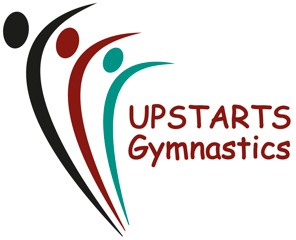 Upstarts Gymnastics June 2020Risk Assessment Form Cont.Risk Assessment Number:Risk Assessment Number:Risk Assessment Number:Risk Assessment Number:Risk Assessment Number:Date of Assessment: Date of Assessment: Date of Assessment: Date of Assessment: Date of Assessment: Date of Assessment: Additional Information Check sheet/Risk assessments required. Substances Hazardous to Health: Manual Handling:      Young Persons:                                                                                      Additional Information Check sheet/Risk assessments required. Substances Hazardous to Health: Manual Handling:      Young Persons:                                                                                      Additional Information Check sheet/Risk assessments required. Substances Hazardous to Health: Manual Handling:      Young Persons:                                                                                      Additional Information Check sheet/Risk assessments required. Substances Hazardous to Health: Manual Handling:      Young Persons:                                                                                      Additional Information Check sheet/Risk assessments required. Substances Hazardous to Health: Manual Handling:      Young Persons:                                                                                      Task / Work Activity / Work Area Assessed:Upstarts FacilityTask / Work Activity / Work Area Assessed:Upstarts FacilityTask / Work Activity / Work Area Assessed:Upstarts FacilityTask / Work Activity / Work Area Assessed:Upstarts FacilityTask / Work Activity / Work Area Assessed:Upstarts FacilityAssessment Carried By:Emma van TienenAssessment Carried By:Emma van TienenAssessment Carried By:Emma van TienenAssessment Carried By:Emma van TienenAssessment Carried By:Emma van TienenAssessment Carried By:Emma van TienenAdditional Information Check sheet/Risk assessments required. Substances Hazardous to Health: Manual Handling:      Young Persons:                                                                                      Additional Information Check sheet/Risk assessments required. Substances Hazardous to Health: Manual Handling:      Young Persons:                                                                                      Additional Information Check sheet/Risk assessments required. Substances Hazardous to Health: Manual Handling:      Young Persons:                                                                                      Additional Information Check sheet/Risk assessments required. Substances Hazardous to Health: Manual Handling:      Young Persons:                                                                                      Additional Information Check sheet/Risk assessments required. Substances Hazardous to Health: Manual Handling:      Young Persons:                                                                                      Worst Case OutcomeWorst Case OutcomeWorst Case OutcomeWorst Case OutcomeWorst Case OutcomeWorst Case OutcomeWorst Case OutcomeWorst Case OutcomeLikelihoodLikelihoodLikelihoodLikelihoodLikelihoodLikelihoodLikelihoodRisk RatingOutcome X LikelihoodRisk RatingOutcome X LikelihoodRisk RatingOutcome X LikelihoodRisk RatingOutcome X LikelihoodRisk RatingOutcome X LikelihoodRisk RatingOutcome X LikelihoodRisk RatingOutcome X Likelihood108855311101085211HighHighHighMediumMediumLowLowFatalitySevereInjurySevereInjuryLost timeInjuryLost timeInjuryMinorInjuryNo InjuryNo InjuryCertainCertainVery likelylikelyUnlikelyRemoteRemote50-10050-10050-10020-4920-491-191-19Persons affected by the ActivityPersons affected by the ActivityPersons affected by the ActivityIdentified HazardsIdentified HazardsIdentified HazardsIdentified HazardsIdentified HazardsControl Measures Already in Place Control Measures Already in Place Control Measures Already in Place Control Measures Already in Place Control Measures Already in Place Control Measures Already in Place Control Measures Already in Place Control Measures Already in Place Control Measures Already in Place Control Measures Already in Place OutcomeOutcomeLikelihoodLikelihoodRisk RatingRisk RatingIs further action requiredYes/NoIs further action requiredYes/NoStaff, Children Parents Staff, Children Parents Staff, Children Parents Children and Parents arriving on site(Possible cross contamination)Children and Parents arriving on site(Possible cross contamination)Children and Parents arriving on site(Possible cross contamination)Children and Parents arriving on site(Possible cross contamination)Children and Parents arriving on site(Possible cross contamination)Training sessions to be staggered to avoid cross overThere will be a one way system of entering and leavingParent kitchen/waiting area to be closedGymnasts should come in their gear to avoid using changing roomsTraining sessions to be reduced to a maximum number of 12.  With 6 in each bubble groupParents to use a drop off and collect system. Parents are not to wait inside the gym whilst training is taking place. Coaches will sign gymnasts out after sessions. Sanitising of equipment will take place in between sessionsChildren will not be allowed to train if any of their family members are in self-isolation. Children will be sat in hoops 2m apart and taken to wash their hands after the session ends 2 at a timeParents and coaches are reminded that anyone at home who is deemed vulnerable (new and expectant mother, elderly etc) should not attend any sessions until further noticeCoaches initially will not be supporting gymnasts in order to keep to the 2m distance ruleTraining sessions to be staggered to avoid cross overThere will be a one way system of entering and leavingParent kitchen/waiting area to be closedGymnasts should come in their gear to avoid using changing roomsTraining sessions to be reduced to a maximum number of 12.  With 6 in each bubble groupParents to use a drop off and collect system. Parents are not to wait inside the gym whilst training is taking place. Coaches will sign gymnasts out after sessions. Sanitising of equipment will take place in between sessionsChildren will not be allowed to train if any of their family members are in self-isolation. Children will be sat in hoops 2m apart and taken to wash their hands after the session ends 2 at a timeParents and coaches are reminded that anyone at home who is deemed vulnerable (new and expectant mother, elderly etc) should not attend any sessions until further noticeCoaches initially will not be supporting gymnasts in order to keep to the 2m distance ruleTraining sessions to be staggered to avoid cross overThere will be a one way system of entering and leavingParent kitchen/waiting area to be closedGymnasts should come in their gear to avoid using changing roomsTraining sessions to be reduced to a maximum number of 12.  With 6 in each bubble groupParents to use a drop off and collect system. Parents are not to wait inside the gym whilst training is taking place. Coaches will sign gymnasts out after sessions. Sanitising of equipment will take place in between sessionsChildren will not be allowed to train if any of their family members are in self-isolation. Children will be sat in hoops 2m apart and taken to wash their hands after the session ends 2 at a timeParents and coaches are reminded that anyone at home who is deemed vulnerable (new and expectant mother, elderly etc) should not attend any sessions until further noticeCoaches initially will not be supporting gymnasts in order to keep to the 2m distance ruleTraining sessions to be staggered to avoid cross overThere will be a one way system of entering and leavingParent kitchen/waiting area to be closedGymnasts should come in their gear to avoid using changing roomsTraining sessions to be reduced to a maximum number of 12.  With 6 in each bubble groupParents to use a drop off and collect system. Parents are not to wait inside the gym whilst training is taking place. Coaches will sign gymnasts out after sessions. Sanitising of equipment will take place in between sessionsChildren will not be allowed to train if any of their family members are in self-isolation. Children will be sat in hoops 2m apart and taken to wash their hands after the session ends 2 at a timeParents and coaches are reminded that anyone at home who is deemed vulnerable (new and expectant mother, elderly etc) should not attend any sessions until further noticeCoaches initially will not be supporting gymnasts in order to keep to the 2m distance ruleTraining sessions to be staggered to avoid cross overThere will be a one way system of entering and leavingParent kitchen/waiting area to be closedGymnasts should come in their gear to avoid using changing roomsTraining sessions to be reduced to a maximum number of 12.  With 6 in each bubble groupParents to use a drop off and collect system. Parents are not to wait inside the gym whilst training is taking place. Coaches will sign gymnasts out after sessions. Sanitising of equipment will take place in between sessionsChildren will not be allowed to train if any of their family members are in self-isolation. Children will be sat in hoops 2m apart and taken to wash their hands after the session ends 2 at a timeParents and coaches are reminded that anyone at home who is deemed vulnerable (new and expectant mother, elderly etc) should not attend any sessions until further noticeCoaches initially will not be supporting gymnasts in order to keep to the 2m distance ruleTraining sessions to be staggered to avoid cross overThere will be a one way system of entering and leavingParent kitchen/waiting area to be closedGymnasts should come in their gear to avoid using changing roomsTraining sessions to be reduced to a maximum number of 12.  With 6 in each bubble groupParents to use a drop off and collect system. Parents are not to wait inside the gym whilst training is taking place. Coaches will sign gymnasts out after sessions. Sanitising of equipment will take place in between sessionsChildren will not be allowed to train if any of their family members are in self-isolation. Children will be sat in hoops 2m apart and taken to wash their hands after the session ends 2 at a timeParents and coaches are reminded that anyone at home who is deemed vulnerable (new and expectant mother, elderly etc) should not attend any sessions until further noticeCoaches initially will not be supporting gymnasts in order to keep to the 2m distance ruleTraining sessions to be staggered to avoid cross overThere will be a one way system of entering and leavingParent kitchen/waiting area to be closedGymnasts should come in their gear to avoid using changing roomsTraining sessions to be reduced to a maximum number of 12.  With 6 in each bubble groupParents to use a drop off and collect system. Parents are not to wait inside the gym whilst training is taking place. Coaches will sign gymnasts out after sessions. Sanitising of equipment will take place in between sessionsChildren will not be allowed to train if any of their family members are in self-isolation. Children will be sat in hoops 2m apart and taken to wash their hands after the session ends 2 at a timeParents and coaches are reminded that anyone at home who is deemed vulnerable (new and expectant mother, elderly etc) should not attend any sessions until further noticeCoaches initially will not be supporting gymnasts in order to keep to the 2m distance ruleTraining sessions to be staggered to avoid cross overThere will be a one way system of entering and leavingParent kitchen/waiting area to be closedGymnasts should come in their gear to avoid using changing roomsTraining sessions to be reduced to a maximum number of 12.  With 6 in each bubble groupParents to use a drop off and collect system. Parents are not to wait inside the gym whilst training is taking place. Coaches will sign gymnasts out after sessions. Sanitising of equipment will take place in between sessionsChildren will not be allowed to train if any of their family members are in self-isolation. Children will be sat in hoops 2m apart and taken to wash their hands after the session ends 2 at a timeParents and coaches are reminded that anyone at home who is deemed vulnerable (new and expectant mother, elderly etc) should not attend any sessions until further noticeCoaches initially will not be supporting gymnasts in order to keep to the 2m distance ruleTraining sessions to be staggered to avoid cross overThere will be a one way system of entering and leavingParent kitchen/waiting area to be closedGymnasts should come in their gear to avoid using changing roomsTraining sessions to be reduced to a maximum number of 12.  With 6 in each bubble groupParents to use a drop off and collect system. Parents are not to wait inside the gym whilst training is taking place. Coaches will sign gymnasts out after sessions. Sanitising of equipment will take place in between sessionsChildren will not be allowed to train if any of their family members are in self-isolation. Children will be sat in hoops 2m apart and taken to wash their hands after the session ends 2 at a timeParents and coaches are reminded that anyone at home who is deemed vulnerable (new and expectant mother, elderly etc) should not attend any sessions until further noticeCoaches initially will not be supporting gymnasts in order to keep to the 2m distance ruleTraining sessions to be staggered to avoid cross overThere will be a one way system of entering and leavingParent kitchen/waiting area to be closedGymnasts should come in their gear to avoid using changing roomsTraining sessions to be reduced to a maximum number of 12.  With 6 in each bubble groupParents to use a drop off and collect system. Parents are not to wait inside the gym whilst training is taking place. Coaches will sign gymnasts out after sessions. Sanitising of equipment will take place in between sessionsChildren will not be allowed to train if any of their family members are in self-isolation. Children will be sat in hoops 2m apart and taken to wash their hands after the session ends 2 at a timeParents and coaches are reminded that anyone at home who is deemed vulnerable (new and expectant mother, elderly etc) should not attend any sessions until further noticeCoaches initially will not be supporting gymnasts in order to keep to the 2m distance rule5Lost Time 5Lost Time 10Certain10Certain50High50HighYYStaff, Children Staff, Children Staff, Children Session planning with social distancing(possible cross contamination)Session planning with social distancing(possible cross contamination)Session planning with social distancing(possible cross contamination)Session planning with social distancing(possible cross contamination)Session planning with social distancing(possible cross contamination)Warm-ups (pulse raiser and stretches) will be static with a 2m distanceCoaches will set up equipmentCoaches cannot offer support initially until further guidance from the government and British Gymnastics say otherwiseSide station activities will be set 2m apartA Walkway on the floor area will be kept clear to allow all gymnasts a clear pathway to toilets/drinking station areaWarm-ups (pulse raiser and stretches) will be static with a 2m distanceCoaches will set up equipmentCoaches cannot offer support initially until further guidance from the government and British Gymnastics say otherwiseSide station activities will be set 2m apartA Walkway on the floor area will be kept clear to allow all gymnasts a clear pathway to toilets/drinking station areaWarm-ups (pulse raiser and stretches) will be static with a 2m distanceCoaches will set up equipmentCoaches cannot offer support initially until further guidance from the government and British Gymnastics say otherwiseSide station activities will be set 2m apartA Walkway on the floor area will be kept clear to allow all gymnasts a clear pathway to toilets/drinking station areaWarm-ups (pulse raiser and stretches) will be static with a 2m distanceCoaches will set up equipmentCoaches cannot offer support initially until further guidance from the government and British Gymnastics say otherwiseSide station activities will be set 2m apartA Walkway on the floor area will be kept clear to allow all gymnasts a clear pathway to toilets/drinking station areaWarm-ups (pulse raiser and stretches) will be static with a 2m distanceCoaches will set up equipmentCoaches cannot offer support initially until further guidance from the government and British Gymnastics say otherwiseSide station activities will be set 2m apartA Walkway on the floor area will be kept clear to allow all gymnasts a clear pathway to toilets/drinking station areaWarm-ups (pulse raiser and stretches) will be static with a 2m distanceCoaches will set up equipmentCoaches cannot offer support initially until further guidance from the government and British Gymnastics say otherwiseSide station activities will be set 2m apartA Walkway on the floor area will be kept clear to allow all gymnasts a clear pathway to toilets/drinking station areaWarm-ups (pulse raiser and stretches) will be static with a 2m distanceCoaches will set up equipmentCoaches cannot offer support initially until further guidance from the government and British Gymnastics say otherwiseSide station activities will be set 2m apartA Walkway on the floor area will be kept clear to allow all gymnasts a clear pathway to toilets/drinking station areaWarm-ups (pulse raiser and stretches) will be static with a 2m distanceCoaches will set up equipmentCoaches cannot offer support initially until further guidance from the government and British Gymnastics say otherwiseSide station activities will be set 2m apartA Walkway on the floor area will be kept clear to allow all gymnasts a clear pathway to toilets/drinking station areaWarm-ups (pulse raiser and stretches) will be static with a 2m distanceCoaches will set up equipmentCoaches cannot offer support initially until further guidance from the government and British Gymnastics say otherwiseSide station activities will be set 2m apartA Walkway on the floor area will be kept clear to allow all gymnasts a clear pathway to toilets/drinking station areaWarm-ups (pulse raiser and stretches) will be static with a 2m distanceCoaches will set up equipmentCoaches cannot offer support initially until further guidance from the government and British Gymnastics say otherwiseSide station activities will be set 2m apartA Walkway on the floor area will be kept clear to allow all gymnasts a clear pathway to toilets/drinking station area5Lost time5Lost time5Likely5Likely25 Medium25 MediumYYStaff, Children ParentsStaff, Children ParentsStaff, Children ParentsDroplets or virus being live on equipment (high touch area)Droplets or virus being live on equipment (high touch area)Droplets or virus being live on equipment (high touch area)Droplets or virus being live on equipment (high touch area)Droplets or virus being live on equipment (high touch area)All equipment will be cleaned, plus beams, vault table and resi being sprayed with disinfectant.Mats will be wiped down after every session, before a new class startsEvery handle will be cleaned and doors kept open where possible so no one needs to use handlesSign off that equipment has been wiped down before start of next session All gymnasts and coaches sanitise their hands between each stationWhere necessary, coaches will be required to wear a mask if they need to step and support.  For example, on vault.All equipment will be cleaned, plus beams, vault table and resi being sprayed with disinfectant.Mats will be wiped down after every session, before a new class startsEvery handle will be cleaned and doors kept open where possible so no one needs to use handlesSign off that equipment has been wiped down before start of next session All gymnasts and coaches sanitise their hands between each stationWhere necessary, coaches will be required to wear a mask if they need to step and support.  For example, on vault.All equipment will be cleaned, plus beams, vault table and resi being sprayed with disinfectant.Mats will be wiped down after every session, before a new class startsEvery handle will be cleaned and doors kept open where possible so no one needs to use handlesSign off that equipment has been wiped down before start of next session All gymnasts and coaches sanitise their hands between each stationWhere necessary, coaches will be required to wear a mask if they need to step and support.  For example, on vault.All equipment will be cleaned, plus beams, vault table and resi being sprayed with disinfectant.Mats will be wiped down after every session, before a new class startsEvery handle will be cleaned and doors kept open where possible so no one needs to use handlesSign off that equipment has been wiped down before start of next session All gymnasts and coaches sanitise their hands between each stationWhere necessary, coaches will be required to wear a mask if they need to step and support.  For example, on vault.All equipment will be cleaned, plus beams, vault table and resi being sprayed with disinfectant.Mats will be wiped down after every session, before a new class startsEvery handle will be cleaned and doors kept open where possible so no one needs to use handlesSign off that equipment has been wiped down before start of next session All gymnasts and coaches sanitise their hands between each stationWhere necessary, coaches will be required to wear a mask if they need to step and support.  For example, on vault.All equipment will be cleaned, plus beams, vault table and resi being sprayed with disinfectant.Mats will be wiped down after every session, before a new class startsEvery handle will be cleaned and doors kept open where possible so no one needs to use handlesSign off that equipment has been wiped down before start of next session All gymnasts and coaches sanitise their hands between each stationWhere necessary, coaches will be required to wear a mask if they need to step and support.  For example, on vault.All equipment will be cleaned, plus beams, vault table and resi being sprayed with disinfectant.Mats will be wiped down after every session, before a new class startsEvery handle will be cleaned and doors kept open where possible so no one needs to use handlesSign off that equipment has been wiped down before start of next session All gymnasts and coaches sanitise their hands between each stationWhere necessary, coaches will be required to wear a mask if they need to step and support.  For example, on vault.All equipment will be cleaned, plus beams, vault table and resi being sprayed with disinfectant.Mats will be wiped down after every session, before a new class startsEvery handle will be cleaned and doors kept open where possible so no one needs to use handlesSign off that equipment has been wiped down before start of next session All gymnasts and coaches sanitise their hands between each stationWhere necessary, coaches will be required to wear a mask if they need to step and support.  For example, on vault.All equipment will be cleaned, plus beams, vault table and resi being sprayed with disinfectant.Mats will be wiped down after every session, before a new class startsEvery handle will be cleaned and doors kept open where possible so no one needs to use handlesSign off that equipment has been wiped down before start of next session All gymnasts and coaches sanitise their hands between each stationWhere necessary, coaches will be required to wear a mask if they need to step and support.  For example, on vault.All equipment will be cleaned, plus beams, vault table and resi being sprayed with disinfectant.Mats will be wiped down after every session, before a new class startsEvery handle will be cleaned and doors kept open where possible so no one needs to use handlesSign off that equipment has been wiped down before start of next session All gymnasts and coaches sanitise their hands between each stationWhere necessary, coaches will be required to wear a mask if they need to step and support.  For example, on vault.5Lost Time 5Lost Time 10Certain10Certain50high50highYYStaff, Children ParentsStaff, Children ParentsStaff, Children ParentsLeaving the Gym Leaving the Gym Leaving the Gym Leaving the Gym Leaving the Gym Children to sit inside hoops, then 2 at a time will wash hands thoroughly, collect shoes and water bottles etc and leave.Children who are not collected at said time will be moved to an isolated area so not to cross contaminate with newcomers (upstairs sat at table)Children to sit inside hoops, then 2 at a time will wash hands thoroughly, collect shoes and water bottles etc and leave.Children who are not collected at said time will be moved to an isolated area so not to cross contaminate with newcomers (upstairs sat at table)Children to sit inside hoops, then 2 at a time will wash hands thoroughly, collect shoes and water bottles etc and leave.Children who are not collected at said time will be moved to an isolated area so not to cross contaminate with newcomers (upstairs sat at table)Children to sit inside hoops, then 2 at a time will wash hands thoroughly, collect shoes and water bottles etc and leave.Children who are not collected at said time will be moved to an isolated area so not to cross contaminate with newcomers (upstairs sat at table)Children to sit inside hoops, then 2 at a time will wash hands thoroughly, collect shoes and water bottles etc and leave.Children who are not collected at said time will be moved to an isolated area so not to cross contaminate with newcomers (upstairs sat at table)Children to sit inside hoops, then 2 at a time will wash hands thoroughly, collect shoes and water bottles etc and leave.Children who are not collected at said time will be moved to an isolated area so not to cross contaminate with newcomers (upstairs sat at table)Children to sit inside hoops, then 2 at a time will wash hands thoroughly, collect shoes and water bottles etc and leave.Children who are not collected at said time will be moved to an isolated area so not to cross contaminate with newcomers (upstairs sat at table)Children to sit inside hoops, then 2 at a time will wash hands thoroughly, collect shoes and water bottles etc and leave.Children who are not collected at said time will be moved to an isolated area so not to cross contaminate with newcomers (upstairs sat at table)Children to sit inside hoops, then 2 at a time will wash hands thoroughly, collect shoes and water bottles etc and leave.Children who are not collected at said time will be moved to an isolated area so not to cross contaminate with newcomers (upstairs sat at table)Children to sit inside hoops, then 2 at a time will wash hands thoroughly, collect shoes and water bottles etc and leave.Children who are not collected at said time will be moved to an isolated area so not to cross contaminate with newcomers (upstairs sat at table)5Lost Time Injury5Lost Time Injury5Likely5Likely25Medium25MediumYYStaff, Children ParentsStaff, Children ParentsStaff, Children ParentsSneezing, Coughing Sneezing, Coughing Sneezing, Coughing Sneezing, Coughing Sneezing, Coughing Good hygiene practice in place  Tissues available Hand sanitiser available for use Bins are cleaned if been in use Cough and sneeze into the crook of their elbow and use a separate bathroom if possibleGood hygiene practice in place  Tissues available Hand sanitiser available for use Bins are cleaned if been in use Cough and sneeze into the crook of their elbow and use a separate bathroom if possibleGood hygiene practice in place  Tissues available Hand sanitiser available for use Bins are cleaned if been in use Cough and sneeze into the crook of their elbow and use a separate bathroom if possibleGood hygiene practice in place  Tissues available Hand sanitiser available for use Bins are cleaned if been in use Cough and sneeze into the crook of their elbow and use a separate bathroom if possibleGood hygiene practice in place  Tissues available Hand sanitiser available for use Bins are cleaned if been in use Cough and sneeze into the crook of their elbow and use a separate bathroom if possibleGood hygiene practice in place  Tissues available Hand sanitiser available for use Bins are cleaned if been in use Cough and sneeze into the crook of their elbow and use a separate bathroom if possibleGood hygiene practice in place  Tissues available Hand sanitiser available for use Bins are cleaned if been in use Cough and sneeze into the crook of their elbow and use a separate bathroom if possibleGood hygiene practice in place  Tissues available Hand sanitiser available for use Bins are cleaned if been in use Cough and sneeze into the crook of their elbow and use a separate bathroom if possibleGood hygiene practice in place  Tissues available Hand sanitiser available for use Bins are cleaned if been in use Cough and sneeze into the crook of their elbow and use a separate bathroom if possibleGood hygiene practice in place  Tissues available Hand sanitiser available for use Bins are cleaned if been in use Cough and sneeze into the crook of their elbow and use a separate bathroom if possible1No Injury1No Injury5Likely5Likely5Low5LowNo No Staff, Children ParentsStaff, Children ParentsStaff, Children ParentsIdentification of potential infection:CoughFever Shortness of breathSore ThroatIdentification of potential infection:CoughFever Shortness of breathSore ThroatIdentification of potential infection:CoughFever Shortness of breathSore ThroatIdentification of potential infection:CoughFever Shortness of breathSore ThroatIdentification of potential infection:CoughFever Shortness of breathSore ThroatIsolation area available to accommodate person/s (upstairs)Session will be cancelled, and the risk assessment reviewed No participation by any child should any family member in the household be self-isolating.Isolation area available to accommodate person/s (upstairs)Session will be cancelled, and the risk assessment reviewed No participation by any child should any family member in the household be self-isolating.Isolation area available to accommodate person/s (upstairs)Session will be cancelled, and the risk assessment reviewed No participation by any child should any family member in the household be self-isolating.Isolation area available to accommodate person/s (upstairs)Session will be cancelled, and the risk assessment reviewed No participation by any child should any family member in the household be self-isolating.Isolation area available to accommodate person/s (upstairs)Session will be cancelled, and the risk assessment reviewed No participation by any child should any family member in the household be self-isolating.Isolation area available to accommodate person/s (upstairs)Session will be cancelled, and the risk assessment reviewed No participation by any child should any family member in the household be self-isolating.Isolation area available to accommodate person/s (upstairs)Session will be cancelled, and the risk assessment reviewed No participation by any child should any family member in the household be self-isolating.Isolation area available to accommodate person/s (upstairs)Session will be cancelled, and the risk assessment reviewed No participation by any child should any family member in the household be self-isolating.Isolation area available to accommodate person/s (upstairs)Session will be cancelled, and the risk assessment reviewed No participation by any child should any family member in the household be self-isolating.Isolation area available to accommodate person/s (upstairs)Session will be cancelled, and the risk assessment reviewed No participation by any child should any family member in the household be self-isolating.3Minor3Minor2unlikely2unlikely6Low6LowYYStaff, children ParentsStaff, children ParentsStaff, children ParentsFirst AidInjuries caused by falling off equipment, tripping over, bumpsFirst AidInjuries caused by falling off equipment, tripping over, bumpsFirst AidInjuries caused by falling off equipment, tripping over, bumpsFirst AidInjuries caused by falling off equipment, tripping over, bumpsFirst AidInjuries caused by falling off equipment, tripping over, bumpsCoach to wear a maskGymnast taken to one side for examinationOther gymnasts in group to either be supervised by a voluntary helper (if available) or to sit still if un-abled to be supervised.Parent can be called using register as all mobile numbers are on here for emergencies, if gymnast  needs to go homeFirst aid applied if minorIf gymnast needs to sit out, the bench near the water bottle station is available keep the social distanceCoach to wear a maskGymnast taken to one side for examinationOther gymnasts in group to either be supervised by a voluntary helper (if available) or to sit still if un-abled to be supervised.Parent can be called using register as all mobile numbers are on here for emergencies, if gymnast  needs to go homeFirst aid applied if minorIf gymnast needs to sit out, the bench near the water bottle station is available keep the social distanceCoach to wear a maskGymnast taken to one side for examinationOther gymnasts in group to either be supervised by a voluntary helper (if available) or to sit still if un-abled to be supervised.Parent can be called using register as all mobile numbers are on here for emergencies, if gymnast  needs to go homeFirst aid applied if minorIf gymnast needs to sit out, the bench near the water bottle station is available keep the social distanceCoach to wear a maskGymnast taken to one side for examinationOther gymnasts in group to either be supervised by a voluntary helper (if available) or to sit still if un-abled to be supervised.Parent can be called using register as all mobile numbers are on here for emergencies, if gymnast  needs to go homeFirst aid applied if minorIf gymnast needs to sit out, the bench near the water bottle station is available keep the social distanceCoach to wear a maskGymnast taken to one side for examinationOther gymnasts in group to either be supervised by a voluntary helper (if available) or to sit still if un-abled to be supervised.Parent can be called using register as all mobile numbers are on here for emergencies, if gymnast  needs to go homeFirst aid applied if minorIf gymnast needs to sit out, the bench near the water bottle station is available keep the social distanceCoach to wear a maskGymnast taken to one side for examinationOther gymnasts in group to either be supervised by a voluntary helper (if available) or to sit still if un-abled to be supervised.Parent can be called using register as all mobile numbers are on here for emergencies, if gymnast  needs to go homeFirst aid applied if minorIf gymnast needs to sit out, the bench near the water bottle station is available keep the social distanceCoach to wear a maskGymnast taken to one side for examinationOther gymnasts in group to either be supervised by a voluntary helper (if available) or to sit still if un-abled to be supervised.Parent can be called using register as all mobile numbers are on here for emergencies, if gymnast  needs to go homeFirst aid applied if minorIf gymnast needs to sit out, the bench near the water bottle station is available keep the social distanceCoach to wear a maskGymnast taken to one side for examinationOther gymnasts in group to either be supervised by a voluntary helper (if available) or to sit still if un-abled to be supervised.Parent can be called using register as all mobile numbers are on here for emergencies, if gymnast  needs to go homeFirst aid applied if minorIf gymnast needs to sit out, the bench near the water bottle station is available keep the social distanceCoach to wear a maskGymnast taken to one side for examinationOther gymnasts in group to either be supervised by a voluntary helper (if available) or to sit still if un-abled to be supervised.Parent can be called using register as all mobile numbers are on here for emergencies, if gymnast  needs to go homeFirst aid applied if minorIf gymnast needs to sit out, the bench near the water bottle station is available keep the social distanceCoach to wear a maskGymnast taken to one side for examinationOther gymnasts in group to either be supervised by a voluntary helper (if available) or to sit still if un-abled to be supervised.Parent can be called using register as all mobile numbers are on here for emergencies, if gymnast  needs to go homeFirst aid applied if minorIf gymnast needs to sit out, the bench near the water bottle station is available keep the social distance5Lost Time Injury5Lost Time Injury5Likely5Likely25Medium25MediumYYStaff, Children ParentsStaff, Children ParentsStaff, Children ParentsReturning from a category 1 country Returning from a category 1 country Returning from a category 1 country Returning from a category 1 country Returning from a category 1 country Category 1 Countries Travelers should self-isolate, even if asymptomatic, and use the 111 online coronavirus service to find out what to do next. Go home or to your destination and then self-isolate.Category 2 CountriesTravelers do not need to undertake any special measures, but if they develop symptoms, they should self-isolate and call NHS 111.Category 1 Countries Travelers should self-isolate, even if asymptomatic, and use the 111 online coronavirus service to find out what to do next. Go home or to your destination and then self-isolate.Category 2 CountriesTravelers do not need to undertake any special measures, but if they develop symptoms, they should self-isolate and call NHS 111.Category 1 Countries Travelers should self-isolate, even if asymptomatic, and use the 111 online coronavirus service to find out what to do next. Go home or to your destination and then self-isolate.Category 2 CountriesTravelers do not need to undertake any special measures, but if they develop symptoms, they should self-isolate and call NHS 111.Category 1 Countries Travelers should self-isolate, even if asymptomatic, and use the 111 online coronavirus service to find out what to do next. Go home or to your destination and then self-isolate.Category 2 CountriesTravelers do not need to undertake any special measures, but if they develop symptoms, they should self-isolate and call NHS 111.Category 1 Countries Travelers should self-isolate, even if asymptomatic, and use the 111 online coronavirus service to find out what to do next. Go home or to your destination and then self-isolate.Category 2 CountriesTravelers do not need to undertake any special measures, but if they develop symptoms, they should self-isolate and call NHS 111.Category 1 Countries Travelers should self-isolate, even if asymptomatic, and use the 111 online coronavirus service to find out what to do next. Go home or to your destination and then self-isolate.Category 2 CountriesTravelers do not need to undertake any special measures, but if they develop symptoms, they should self-isolate and call NHS 111.Category 1 Countries Travelers should self-isolate, even if asymptomatic, and use the 111 online coronavirus service to find out what to do next. Go home or to your destination and then self-isolate.Category 2 CountriesTravelers do not need to undertake any special measures, but if they develop symptoms, they should self-isolate and call NHS 111.Category 1 Countries Travelers should self-isolate, even if asymptomatic, and use the 111 online coronavirus service to find out what to do next. Go home or to your destination and then self-isolate.Category 2 CountriesTravelers do not need to undertake any special measures, but if they develop symptoms, they should self-isolate and call NHS 111.Category 1 Countries Travelers should self-isolate, even if asymptomatic, and use the 111 online coronavirus service to find out what to do next. Go home or to your destination and then self-isolate.Category 2 CountriesTravelers do not need to undertake any special measures, but if they develop symptoms, they should self-isolate and call NHS 111.Category 1 Countries Travelers should self-isolate, even if asymptomatic, and use the 111 online coronavirus service to find out what to do next. Go home or to your destination and then self-isolate.Category 2 CountriesTravelers do not need to undertake any special measures, but if they develop symptoms, they should self-isolate and call NHS 111.111Remote1Remote2Low2LowNoNoFurther Control MeasuresFurther Control MeasuresFurther Control MeasuresFurther Control Measures Follow UpFurther Control Measures Follow UpFurther Control Measures Follow UpFurther Control Measures Follow UpFurther Control MeasuresFurther Control MeasuresFurther Control MeasuresAllocated to (Name)Allocated to (Name)Target dateDate completedParents to be advised that a drop off and collect system will be implemented, viewing areas will be closed. Parents must wait in vehiclesWhere children are not collected straight after a training session, the child will need to be moved to an isolated room where they can wait for their parents so as not to have any cross over with arriving childrenStaff members to sign an inspection sheet to show that the equipment has been cleaned and wiped down after every sessionDisplay posters for good hygiene, i.e. handwashing Floor areas to be cleaned/washed/disinfectant monthlyCommunication between all coaches and gymnasts about cleaning and social distancingTo keep the unit ventilated, the fire door, front door and up and over door will be kept open during sessions (unless it’s too cold to so).Managers are to be informed of procedure in case of an employee becoming ill while at work. This will include the following key points as follows: -Isolate the individual at least 2 meters away from other people, -Go to an isolation room or area behind a closed door such as a sick bay, or office, -The affected child or staff member is to avoid touching anything, cough or sneeze into a tissue and put it in a bin, or if they do not have tissues, cough and sneeze into the crook of their elbow and use a separate bathroom if possible.Site closure may be advised by Public Health EnglandMembers of staff of family members who think they may be infected to carry out the self-assessment on the NHS website before arriving at the gym and to follow guidance: https://111.nhs.uk/covid-19Parents to be advised that a drop off and collect system will be implemented, viewing areas will be closed. Parents must wait in vehiclesWhere children are not collected straight after a training session, the child will need to be moved to an isolated room where they can wait for their parents so as not to have any cross over with arriving childrenStaff members to sign an inspection sheet to show that the equipment has been cleaned and wiped down after every sessionDisplay posters for good hygiene, i.e. handwashing Floor areas to be cleaned/washed/disinfectant monthlyCommunication between all coaches and gymnasts about cleaning and social distancingTo keep the unit ventilated, the fire door, front door and up and over door will be kept open during sessions (unless it’s too cold to so).Managers are to be informed of procedure in case of an employee becoming ill while at work. This will include the following key points as follows: -Isolate the individual at least 2 meters away from other people, -Go to an isolation room or area behind a closed door such as a sick bay, or office, -The affected child or staff member is to avoid touching anything, cough or sneeze into a tissue and put it in a bin, or if they do not have tissues, cough and sneeze into the crook of their elbow and use a separate bathroom if possible.Site closure may be advised by Public Health EnglandMembers of staff of family members who think they may be infected to carry out the self-assessment on the NHS website before arriving at the gym and to follow guidance: https://111.nhs.uk/covid-19Parents to be advised that a drop off and collect system will be implemented, viewing areas will be closed. Parents must wait in vehiclesWhere children are not collected straight after a training session, the child will need to be moved to an isolated room where they can wait for their parents so as not to have any cross over with arriving childrenStaff members to sign an inspection sheet to show that the equipment has been cleaned and wiped down after every sessionDisplay posters for good hygiene, i.e. handwashing Floor areas to be cleaned/washed/disinfectant monthlyCommunication between all coaches and gymnasts about cleaning and social distancingTo keep the unit ventilated, the fire door, front door and up and over door will be kept open during sessions (unless it’s too cold to so).Managers are to be informed of procedure in case of an employee becoming ill while at work. This will include the following key points as follows: -Isolate the individual at least 2 meters away from other people, -Go to an isolation room or area behind a closed door such as a sick bay, or office, -The affected child or staff member is to avoid touching anything, cough or sneeze into a tissue and put it in a bin, or if they do not have tissues, cough and sneeze into the crook of their elbow and use a separate bathroom if possible.Site closure may be advised by Public Health EnglandMembers of staff of family members who think they may be infected to carry out the self-assessment on the NHS website before arriving at the gym and to follow guidance: https://111.nhs.uk/covid-19Risk Assessment ReviewsRisk Assessment ReviewsRisk Assessment ReviewsRisk Assessment ReviewsRisk Assessment ReviewsRisk Assessment ReviewsRisk Assessment ReviewsSuggested Review Date: (either after significant changes, completed actions or annually)Suggested Review Date: (either after significant changes, completed actions or annually)Risk Assessment Reviewed by: Emma van TienenRisk Assessment Reviewed by:Risk Assessment Reviewed by:Date: 1st July 2020Date: Date: Comments: Comments: Comments: 